THE EFFECT OF GAME APPLICATION “MR. DETECTIVE” IN STUDENTS’ VOCABULARY MASTERYA ThesisbyELVIRA GLAUDIA LUBISNPM : 171224002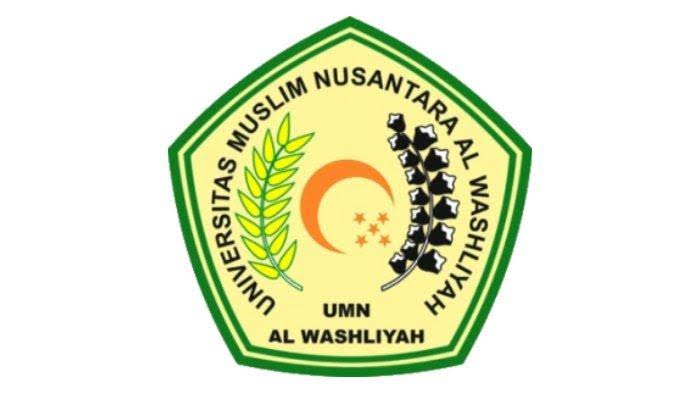 ENGLISH EDUCATION DEPARTMENTFACULTY OF TEACHER TRAINING AND EDUCATION UNIVERSITAS MUSLIM NUSANTARA AL WASHLIYAHMEDAN2021